KАРАР	                                                                     ПОСТАНОВЛЕНИЕ10 март 2016 йыл                                №14                          10 марта 2016 годаО плане противодействия коррупции в сельском поселенииБольшешадинский сельсовет муниципального района Мишкинский районРеспублики Башкортостана на 2016 год	В целях реализации Федерального закона от 25.12.2008 г. № 273-ФЗ «О противодействии коррупции», закона Республики Башкортостан от 13.07.2009 г. № 145-з «О противодействии коррупции», в соответствии с п.38 ч.1 ст.14 Федерального закона от 06.10.2003 года № 131-ФЗ «Об общих принципах организации местного самоуправления в Российской Федерации» и на основании представления прокурора Мишкинского района от 26.02.2014 г. № 80д-. «Об устранении нарушений законодательства в сфере противодействия коррупции»ПОСТАНОВЛЯЮ:	 1. Утвердить План мероприятий по противодействию коррупции в сельском поселении Большешадинский сельсовет муниципального района Мишкинский район Республики Башкортостан на 2016  год (приложение 1).	2. Настоящее постановление обнародовать на информационном стенде в здании администрации сельского поселения Большешадинский сельсовет муниципального района Мишкинский район Республики Башкортостан по адресу: д.Большие Шады, ул. Али Карная, д.7	3. Контроль за исполнением настоящего постановления оставляю за собой.Глава сельского поселения                                              Большешадинский сельсовет:                                   Ф.Ф.Ахметшин.Приложение                                                                                        к постановлению главысельского поселения Большешадинский сельсовет                                                                                        от 10.03.2016 г. № 14   План мероприятийпо противодействию коррупции в сельском поселении
Большешадинский сельсовет муниципального района Мишкинский
район Республики Башкортостан  на 2016 годУправляющий делами:                                            А.Х.Хаматнурова.БАШКОРТОСТАН РЕСПУБЛИКАһЫ МИШКӘ РАЙОНЫМУНИЦИПАЛЬ РАЙОНЫНЫҢОЛО ШАҘЫ АУЫЛ СОВЕТЫАУЫЛ БИЛӘМӘҺЕХАКИМИӘТЕ452345 Оло Шаҙы ауылы,Али Карнай урамы,7Тел: 2-33-40,2-33-31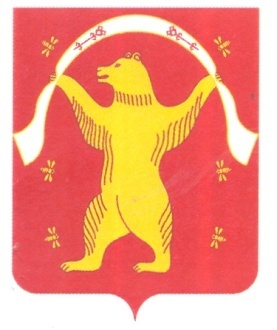 РЕСПУБЛИКА БАШКОРТОСТАН АДМИНИСТРАЦИЯСЕЛЬСКОГО ПОСЕЛЕНИЯБОЛЬШЕШАДИНСКИЙ СЕЛЬСОВЕТМУНИЦИПАЛЬНОГО РАЙОНАМИШКИНСКИЙ РАЙОН452345 д.Большие Шады,улица Али Карная,7Тел:2-33-40,2-33-31№ п/пНаименование мероприятийСроки реализацииОтветственные исполнители1. Организационные мероприятия1. Организационные мероприятия1. Организационные мероприятия1. Организационные мероприятия1.1Подготовка и проведение мероприятий по выполнению требований ежегодных посланий Президента Российской	 Федерации  и Республики Башкортостан.Глава администрации1.2Подготовка нормативно-правовых	
актов по вопросам организации и
реализации мероприятий настоящего             плана, касающихся антикоррупционной политики..Управляющий делами1.3Подготовка отчета о реализации Плана мероприятий по противодействию  коррупции в сельском поселении Большешадинский сельсовет на 2016 – 2018 годы         .Управляющий делами2. Антикоррупционная политика и экспертиза нормативных правовых актов и их проектов2. Антикоррупционная политика и экспертиза нормативных правовых актов и их проектов2. Антикоррупционная политика и экспертиза нормативных правовых актов и их проектов2. Антикоррупционная политика и экспертиза нормативных правовых актов и их проектов2.1Организация проверки соблюдения связанных с муниципальной службой ограничений и запретов,                               установленных Федеральным законом от 02.03.2007 г. № 25-ФЗ «О
муниципальной службе в Российской Федерации» и другими федеральными законами.Глава администрации2.2Предъявление в установленном
порядке квалификационных
требований к гражданам,
претендующим на замещение	
должностей муниципальной службы..Глава администрации2.3Организация проверки достоверности представляемых гражданином персональных данных и иных сведений при поступлении на муниципальную службу..Глава администрации2.4Осуществление приема граждан на  вакантные должности муниципальной службы преимущественно на конкурсной основе.Глава администрации2.5     Отчет об исполнении порядка уведомления представителя нанимателя (работодателя) о фактах обращения в целях склонения муниципального служащего к совершению коррупционных правонарушений, перечня сведений, содержащихся в уведомлениях, регламента организации проверки этих сведений и порядка регистрации уведомлений..Управляющий делами2.6     Организация проверки достоверности предоставляемых муниципальными служащими сведений о доходах, об имуществе, принадлежащем им на праве собственности, обязательствах  имущественного характера.1 квартал Глава администрации2.7    Оптимизация и конкретизация должностных обязанностей муниципальных служащих администрации сельского поселения..Глава администрации2.8     Обеспечение формирования и подготовки резерва кадров для замещения муниципальных должностей. Замещение муниципальных должностей преимущественно из числа лиц, включенных в резерв кадров.Управляющий делами2.9    Предоставление информации о нарушении сроков рассмотрения и исполнения обращений граждан администрацией сельского поселения  Большешадинский сельсовет.Управляющий делами2.10   Организация деятельности Комиссии по урегулированию конфликта интересовПо мере необходимости Глава администрации2.11Проведение антикоррупционнойэкспертизы муниципальных правовых актов и их проектов.Глава администрации2.12Подготовка и представление сведений о проведении антикоррупционной экспертизы муниципальных правовых
актов и их проектов главе 
Администрации сельского поселенияЕжеквартально(до 10 числа)Управляющий делами3. Мониторинг должностных правонарушений, проявлений коррупции и мер противодействия3. Мониторинг должностных правонарушений, проявлений коррупции и мер противодействия3. Мониторинг должностных правонарушений, проявлений коррупции и мер противодействия3. Мониторинг должностных правонарушений, проявлений коррупции и мер противодействия3.1Проведение обзора публикаций средств массовой информации (СМИ) и с отбором и анализом печатных публикаций и телевизионных сюжетов о фактах, имеющих признаки проявления коррупции в сельском поселении .Управляющий делами3.2Подготовка и представление Главе сельского поселения Большешадинский сельсовет информации о коррупционных проявлениях:-о совершенных муниципальными служащими правонарушениях	                    коррупционной направленности;-о проводимых расследованиях по     фактам коррупционных правонарушений.ЕжеквартальноПредседателькомиссии пособлюдений требования и урегулированию конфликта интересов3.3Анализ частных определений судов,          представлений и протестов органов прокуратуры, связанных с коррупционными проявлениями, об устранении нарушений законодательства в отношении муниципальных служащих, работников муниципальных                 учреждений и предприятий.Управляющий делами3.4Анализ обращений граждан и юридических  лиц, содержащих	информацию о коррупционных проявлениях. .Управляющий делами4. Мероприятия по обеспечению доступности и прозрачности в деятельности органов местного самоуправления и предотвращению должностных нарушений4. Мероприятия по обеспечению доступности и прозрачности в деятельности органов местного самоуправления и предотвращению должностных нарушений4. Мероприятия по обеспечению доступности и прозрачности в деятельности органов местного самоуправления и предотвращению должностных нарушений4. Мероприятия по обеспечению доступности и прозрачности в деятельности органов местного самоуправления и предотвращению должностных нарушений4.1Функционирование официального сайта администрации в соответствии с Федеральным законом от 9 февраля . N 8-ФЗ «Об обеспечении доступа к информации о деятельности государственных органов и органов  местного самоуправления».Глава администрации4.2Содействие общественным	 организациям и движениям в проведении мероприятий, направленных на формирование негативного отношения к 
коррупционным проявлениям и  повышение правовой культуры..Управляющий делами4.3Информационное сопровождение проведения мероприятий по
противодействию коррупции в сельском поселении Большешадинский сельсовет.Управляющий делами4.4Обеспечение требующих размещения в СМИ муниципальных правовых актов Совета  и администрации сельского поселения.Управляющий делами4.5Подготовка предложений и разработка плана по привлечению населения муниципального образования к деятельности по реализации  антикоррупционной политики в муниципальном образовании..Глава сельского поселения4.6Создание необходимых условий для проведения диалога между  органами местного   самоуправления сельского поселения и населением по обсуждению проблем противодействия коррупции..Глава сельского поселения5. Мероприятия по обеспечению эффективного расходования средств бюджета сельского поселения, гласности и прозрачности при размещениимуниципального заказа5. Мероприятия по обеспечению эффективного расходования средств бюджета сельского поселения, гласности и прозрачности при размещениимуниципального заказа5. Мероприятия по обеспечению эффективного расходования средств бюджета сельского поселения, гласности и прозрачности при размещениимуниципального заказа5. Мероприятия по обеспечению эффективного расходования средств бюджета сельского поселения, гласности и прозрачности при размещениимуниципального заказа5.1Обеспечение выполнения требований,   установленных Федеральным законом 
от 21.07.2005г. № 94-ФЗ «О размещении заказов на поставки товаров, выполнение работ, оказание услуг для государственных и  муниципальных нужд».ЦБ (по согласованию)5.2Организация проведения работы по     
профессиональной подготовке, повышению квалификации, текущему контролю уровня профессиональной подготовки муниципальных служащих, занятых в сфере размещения заказа и 
осуществления закупок продукции для муниципальных нужд..Глава администрации5.3Освещение в СМИ вопросов  размещения заказов на поставки товаров, выполнение работ, оказание услуг для муниципальных нужд.. ЦБ (по согласованию)5.4Анализ итогов размещения муниципального заказа (ежегодный) с выработкой методических рекомендаций по совершенствованию системы размещения муниципального        заказа..Постоянная комиссия по бюджету5.5Анализ практики по заключению муниципальных контрактов на поставку товаров, выполнение работ, оказание услуг для муниципальных нужд с целью соблюдения требования законодательства, а также соблюдения основного критерия исполнения           муниципального контракта минимальной цены при соблюдении    требований к качеству продукции, срокам поставки товаров, выполнения работ, оказания услуг, срокам и объему           предоставления гарантий качества товаров, работ, услуг и т.п..Постоянная комиссия по бюджету6. Предупреждение и выявление должностных нарушений, связанных с коррупционными проявлениями6. Предупреждение и выявление должностных нарушений, связанных с коррупционными проявлениями6. Предупреждение и выявление должностных нарушений, связанных с коррупционными проявлениями6. Предупреждение и выявление должностных нарушений, связанных с коррупционными проявлениями6.1Осуществление в установленном  законом порядке проверок финансово- хозяйственной деятельности сельского поселения в целях  недопущения нецелевого использования средств бюджета сельского поселения         .
Ревизионная комиссия